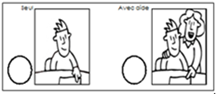 Compétence : EXPLORER DES FORMES / Classer des objets en fonction de caractéristiques liées à leur forme.Date : Associe la fleur à son ombre.